Applicant Information First Name: 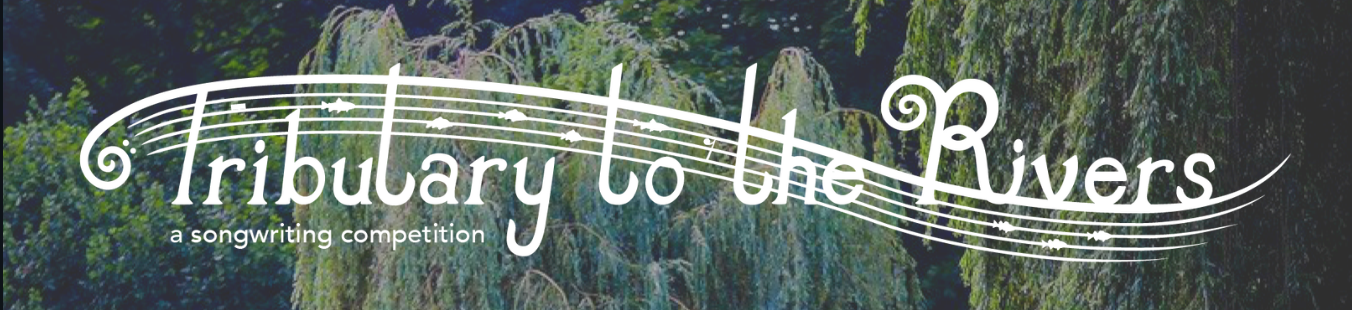 Last Name: Email:Phone Number:Submission Information Song title:About your song:How was your song submitted (Please highlight) YouTube Link  MP3/4  VideoPlease fill your name (if the applicant is under 18, a parent guardian must complete) the following statements: I _________________________confirm that the song submitted to the Tributary to the River Song Competition is an original song that I own the rights to. I _________________________have read the rules and understand that by submitting this form I am indicating that I agree with the rules of the Tributary to the Rivers song competition and my submission is in compliance with the rules. Signature:________________________________________     Date:________________________________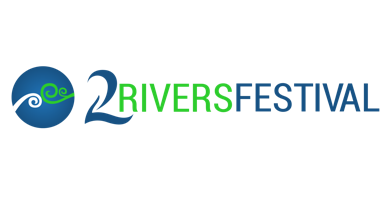 